В целях подведения  итогов весенне – полевых работ и оценки качества посевов зерновых и зернобобовых культур сельскохозяйственных организаций и крестьянских (фермерских) хозяйств Канашского района Чувашской РеспубликиПровести 11 июня 2020 г. смотр посевов сельскохозяйственных культур в сельскохозяйственных организаций и крестьянских (фермерских) хозяйствах Канашского района Чувашской Республики.Создать районную оценочную комиссии по проведению и подведению итогов Смотра посевов в сельскохозяйственных организациях и крестьянских (фермерских) хозяйствах Канашского района Чувашской Республики (далее - Комиссия).Утвердить состав районной оценочной комиссии по проведению и подведению итогов Смотра посевов в сельскохозяйственных организациях и крестьянских (фермерских) хозяйствах Канашского района Чувашской Республики (Приложение № 1).Утвердить Положение по проведению и подведению итогов Смотра посевов в сельскохозяйственных организациях и крестьянских (фермерских) хозяйствах Канашского района Чувашской Республики (Приложение № 2).Опубликовать настоящее распоряжение в средствах массовой информации.Главы администрации  района	                                                                           В.Н. СтепановПриложение № 1Утвержденраспоряжениемадминистрации Канашского районаЧувашской Республики от 27.05.2020 г. № 209СОСТАВрайонной оценочной комиссии по проведению и подведению итогов Смотра посевов  в сельскохозяйственных организациях и крестьянских (фермерских) хозяйствах Канашского района Чувашской Республики Приложение № 2Утвержденораспоряжениемадминистрации Канашского районаЧувашской Республикиот 27.05.2020 г. № 209ПОЛОЖЕНИЕ по проведению и подведению итогов Смотра посевов в сельскохозяйственных организациях и крестьянских (фермерских) хозяйствах Канашского района Чувашской Республики Общее положение	Смотр посевов проводится в целях эффективного и качественного подведения итогов весенне – полевых работ, недопущения снижения посевных площадей, укрепления кормовой базы и оценки качества посевов зерновых и зернобобовых культур сельскохозяйственных организаций и крупных крестьянских (фермерских) хозяйств Канашского района.	Задачами Смотра конкурса являются вовлечение в массовое соревнование сельскохозяйственные предприятия и крестьянско-фермерские хозяйства района, руководителей и специалистов, механизаторов, водителей, овощеводов, полеводов, а так же ускоренное и качественное проведение весенне-полевых работ. Порядок и организация Смотра посевов	Для проведения Смотра посевов распоряжением главы администрации Канашского района создается оценочная  комиссия по проведению и подведению итогов Смотра посевов  в сельскохозяйственных организациях и крестьянских (фермерских) хозяйствах Канашского района Чувашской Республики.  Комиссия осуществляет объективную оценку участвующих в Смотра посевов сельскохозяйственных предприятиях и крестьянских (фермерских) хозяйствах в соответствии с критериями, предусмотренными настоящим положениями и определяет победителей.	Ответственность за проведение и организацию Смотра посевов возлагается на отдел по взаимодействию с организациями АПК администрации Канашского района Чувашской Республики.Условия Смотра посевов	Смотр посевов проводится после завершения весенне-полевых работ.	В Смотре посевов принимают участие сельскохозяйственные организации и крестьянские (фермерские) хозяйства Канашского района Чувашской Республики.	В ходе проведения Смотра посевов оценивается качество выполненных работ, своевременность выполнения работ в агротехнические сроки и соответствие агротехническим требованиям: густота посевов (количество  растений на 1 м 2 или на 1 га), равномерность распределения растений, чистота полей от сорной растительности, общая культура - обработка поля. Агротехнические требования  приведены в Приложении № 1.	Комиссия в ходе выезда на поля сельскохозяйственных организации и крестьянских (фермерских) хозяйств Канашского района Чувашской Республики оценивает качество посевов, их состояние, выполнение плана сева озимых зерновых культур, яровых и пропашных культур, картофеля и овощей. Оценка качества посевов вносится в форму по Приложению № 2 в разрезе каждого хозяйства. Подведение итогов и награждение победителей	Итоги Смотра посевов рассматриваются и утверждаются районной оценочной комиссии по проведению и подведению итогов Смотра посевов в сельскохозяйственных организациях и крестьянских (фермерских) хозяйствах Канашского района Чувашской Республики до 15 июня 2020 года. Призовые места присуждаются по сельскохозяйственным предприятиям и крестьянским (фермерским) хозяйствам отдельно. Хозяйства, занявшие призовые места, награждается переходящим кубком за первое место и дипломами  1, 2, 3 степеней и денежными вознаграждениями в размере: за 1 место – 8 (восемь тысяч) рублей, за 2 место – 6000  (шесть тысяч) рублей,  за 3 место – 4000 (четыре тысячи) рублей.	В случае если хозяйство, занимает три года подряд первые призовые места, то переходящий кубок остается в данном хозяйстве.Приложение № 1к Положению по проведению и подведению итогов Смотра посевов в сельскохозяйственных организациях и крестьянских (фермерских) хозяйствах Канашского района Чувашской Республики    Густота состояния - количество растений на 1 м 2 или на 1 га:Равномерность распределений растений:междурядья равномерные;отсутствие огрехов;отсутствуют пропуски.Чистота полей от сорной растительности:Общая культура – обработка поля:Поверхность поля ровная и мелкокомковая;Края поля и полосы вдоль дорог обработаны;Остатков соломы нет, огрехов нет.Приложение № 2к Положению по проведению и подведению итогов Смотра посевов в сельскохозяйственных организациях и крестьянских (фермерских) хозяйствах Канашского района Чувашской Республики    ОЦЕНКАкачества посевов зерновых и зернобобовых культур по хозяйствам  Канашского района                                                       Критерииподведения итогов смотра посевов в сельскохозяйственных организациях и крестьянских (фермерских) хозяйствах Канашского района Чувашской РеспубликиПредседатель комиссии:                             В.Н.  Степанов Члены комиссии:   С. Н. Михайлов       В. В. Долгов  В. Н. Герасимов  Э. М. КалишовВ. П. ПавловВ. В. ПетровГ. В. СеменоваВ. Н. СтепановЧĂВАШ РЕСПУБЛИКИН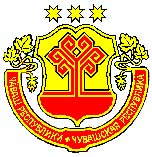 КАНАШ РАЙОНĚНАДМИНИСТРАЦИЙĚХУШУ27.05.2020  209 №Канаш хулиАДМИНИСТРАЦИЯКАНАШСКОГО РАЙОНАЧУВАШСКОЙ РЕСПУБЛИКИРАСПОРЯЖЕНИЕ27.05.2020 № 209город КанашО проведении районного Смотра посевов по итогам весенне – полевых работСтепанов Владимир Николаевичглава администрации Канашского района  (председатель комиссии);Михайлов СергейНиколаевичзаместитель главы администрации - начальник отдела по взаимодействию с организациями АПК (заместитель председателя комиссии);Долгов Валерий Васильевичглавный специалист-эксперт отдела по взаимодействию с предприятиями и организациями  АПК администрации Канашского района  – член  комиссии;Герасимов Владимир Николаевичиндивидуальный предприниматель – глава крестьянского (фермерского) хозяйства (по согласованию);Калишов Эдуард Михайловичзаместитель директора по производству ООО «Агрофирма «Пионер» (по согласованию);ПавловВасилий Петровичначальник  Канашского МРО филиала ФГБУ «Россельхозцентр» по Чувашской Республике (по согласованию);Петров Вячеслав Васильевичиндивидуальный предприниматель – глава крестьянского (фермерского) хозяйства (по согласованию);Семенова Галина Васильевнаглавный агроном МРО филиала ФГБУ «Россельхозцентр» по Чувашской Республике (по согласованию);Степанов Валерий Николаевичведущий агрохимик ФГБУ ГЦАС «Чувашский» – член  комиссии (по согласованию).КультураЕдиница измеренияОценка в баллахОценка в баллахОценка в баллахОценка в баллахКультураЕдиница измерения«Отлично»«Хорошо»«Удовлетвори-тельно»«Неудовлетвори-тельно»Озимыешт. на 1 м2500-600400-499350-399Менее 350Яр. .пшеницашт. на 1 м2550-650450-549400-449Менее 450Ячмень, овесшт. на 1 м2450-500400-449350-399Менее 350Горохшт. на 1 м2100-12090-9980-89Менее 80Картофельтыс. шт. на 1 га50-5545-4940-44Менее 40Свеклашт. на 1 м280-11070-7960-69Менее 60Степень засоренностиОценка в баллахСлабая (сорняков нет или 1-2 шт. на 1м2)«отлично»Средняя (3-5 шт. на 1м2)«хорошо»Сильная (6-15 шт. на 1м2)«удовлетворительно»Очень сильная (более 15 шт. на 1м2)«неудовлетворительно»№п/пНаименование хозяйствПосевная площадьзерновыхГустота растенийЧистота полей от сорной растительностиРавномерноераспределение растенийОбработка полейСредний баллМесто№п/пНаименование мероприятияОценочный баллФактически набрано балловСредний баллМесто1План сева озимых культур провели в агротехнические сроки и выполнили на 100%2Сев озимых культур провели кондиционными  и сортовыми семенами.3Сев озимых культур провели с внесением минеральных удобрений не менее30 кг д.в4План сева яровых зерновых и зернобобовых культур выполнили на 100%.5План сева яровых зерновых и зернобобовых культур выполнили кондиционными  и сортовыми семенами.6План засыпки семян яровых зерновых и зернобобовых культур выполнили кондиционными семенами до 1 октября100%.7Сев яровых зерновых культур провели протравленными семенами 100%8Площадь сева элитными семенами составляет не менее10% от всей площади зерновых культур.9Площадь зернобобовых культур составляет не менее5% от всей зерновых культур10Сев яровых культур провели с внесением минеральных удобрений не менее30 кг д.в11Сев яровых культур провели соблюдением всех агротехнических требований.12Прошли обучение по охране труда и ТБ.13Состояние производственного травматизма и несчастный случай на производстве.14Прохождение медосмотра среди механизаторов, протравителей семян, сеяльщиков и др 